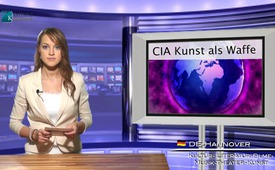 La CIA impiega l’arte moderna come arma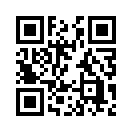 Questa trasmissione vi mostriamo che, l’arte moderna può essere utilizzata anche come arma. Dopo la seconda guerra mondiale, la CIA investì …Stimate/i telespettatrici e telespettatori, benvenuti.
In questa trasmissione vi mostriamo che, l’arte moderna può essere utilizzata anche come arma. 
Dopo la seconda guerra mondiale, la CIA investì somme immense per intrecciare una rete mondiale di cultura, come una delle più grandi operazioni del dopo guerra. 
Lanciò l’arte moderna nella direzione di rappresentare lo sgradevole e il disarmonico come degno di ammirazione. Questa creata nuova consapevolezza, dovrebbe aiutare a far sì che la società sia pronta a trapassare qualsiasi limite morale e culturale. Perciò questo spostamento delle norme artistiche, non è una questione di gusto o una discussione accademica, bensì una guerra pianificata contro la percezione naturale delle persone, e questa iniziata dalla CIA.di ft.Fonti:http://info.kopp-verlag.de/hintergruende/enthuellungen/gerhard-wisnewski/des-kaisers-neue-gemaelde-moderne-kunst-war-erfindung-der-cia.htmlAnche questo potrebbe interessarti:---Kla.TV – Le altre notizie ... libere – indipendenti – senza censura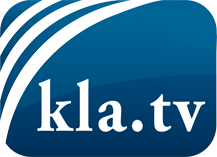 ciò che i media non dovrebbero tacerecose poco sentite, dal popolo, per il popoloinformazioni immancabili in oltre 70 lingue www.kla.tv/itResta sintonizzato!Abbonamento gratuito alla circolare con le ultime notizie: www.kla.tv/abo-itInformazioni per la sicurezza:Purtroppo le voci dissenzienti vengono censurate e soppresse sempre di più. Finché non riportiamo in linea con gli interessi e le ideologie della stampa del sistema, dobbiamo aspettarci che in ogni momento si cerchino pretesti per bloccare o danneggiare Kla.TV.Quindi collegati oggi stesso nella nostra rete indipendente da internet!
Clicca qui: www.kla.tv/vernetzung&lang=itLicenza:    Licenza Creative Commons con attribuzione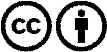 È benvenuta la distribuzione e la rielaborazione con attribuzione! Tuttavia, il materiale non può essere presentato fuori dal suo contesto. È vietato l'utilizzo senza autorizzazione per le istituzioni finanziate con denaro pubblico (Canone Televisivo in Italia, Serafe, GEZ, ecc.). Le violazioni possono essere perseguite penalmente.